aنام و نام خانوادگینام خانوادگیتاریخمدت آزمونبه نام خداردیفسوالبارم1ﻛﺪﺍﻡ ﺩﺳﺘﻪ ﺍﺯ ﻛﺴﺮﻫﺎ ﺑﺮﺍﺑﺮ ﻭﺍﺣﺪ ﺍﺳﺖ؟          □           □           □           □ 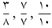 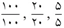 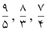 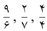 (  )2ﺩﺭ ﻋﺪﺩ «370546869» ﺑﻪ ﺗﺮﺗﻴﺐ ﺍﺭﺯﺵ ﻣﻜﺎﻧﻰ ﻛﺪﺍﻡ ﺭﻗﻢ ﻛﻢﺗﺮ ﻭ ﻛﺪﺍﻡ ﺭﻗﻢ ﺑﻴﺶﺗﺮ ﺍﺳﺖ؟       □ 3 ﻭ 9       □ 0 ﻭ 9       □ 9 ﻭ 3       □ 0 ﻭ 3(  )3ﺍﮔﺮ ﺩﻫﮕﺎﻥ ﻫﺰﺍﺭ ﻋﺪﺩ 654321 ﺭﺍ ﺑﻪ ﻳﻚ ﺗﺒﺪﻳﻞ ﻛﻨﻴﻢ، ﭼﻪﻗﺪﺭ ﺍﺯ ﺁﻥ ﻛﻢ ﻣﻰﺷﻮﺩ؟       □ 3000       □ 5000       □ 40000       □ 6000(  )4ﻛﺴﺮﻱ ﻛﻪ ﻣﺨﺮﺝ ﺁﻥ14 ﻭ ﺣﺎﺻﻞ ﺿﺮﺏ ﺻﻮﺭﺕ ﻭ ﻣﺨﺮﺝ 140 ﺑﺎﺷﺪ، ﻣﺴﺎﻭﻱ ﻛﺪﺍﻡ ﻛﺴﺮ ﺍﺳﺖ؟          □           □           □           □ 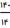 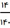 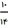 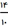 (  )5ﻛﺪﺍﻡ ﻳﻚ ﺍﺯ ﻣﻮﺍﺭﺩ ﺯﻳﺮ ﻋﺪﺩ «ﻧﻬﺼﺪ ﻫﺰﺍﺭ ﻭ ﺻﺪ ﻭ ﻧﻪ» ﺭﺍ ﻧﺸﺎﻥ ﻣﻰﺩﻫﺪ؟       □ 901090       □ 9000109       □ 900109       □ 9000019(  )6ﺑﺎ ﺍﻋﺪﺍﺩ 2، 4، 5 ﭼﻨﺪ ﻛﺴﺮ ﻛﻮﭼﻚﺗﺮ ﺍﺯ ﻭﺍﺣﺪ ﻣﻰﺗﻮﺍﻥ ﻧﻮﺷﺖ؟       □ 2       □ 3       □ 4       □ 5(  )7ﺩﺭ ﻛﺪﺍﻡﻳﻚ ﺍﺯ ﺍﻋﺪﺍﺩ ﺯﻳﺮ ﺭﻗﻢ ﻳﻜﺎﻥ ﻫﺰﺍﺭ 3 ﻣﻰﺑﺎﺷﺪ؟       □ 1031456       □ 103705       □ 740531       □ 137050(  )8ﺍﺭﺯﺵ ﻣﻜﺎﻧﻰ ﺭﻗﻢ 6 ﺩﺭ ﻛﺪﺍﻡﻳﻚ ﺍﺯ ﻋﺪﺩﻫﺎﻱ ﺯﻳﺮ ﺑﻴﺸﺘﺮ ﺍﺳﺖ؟       □ 496310       □ 354761       □ 648059       □ 968243(  )9ﮔﻞﻓﺮﻭﺷﻰ  ﺍﺯ ﮔﻞﻫﺎﻱ ﻣﻴﺨﻚ ﺭﺍ ﺩﻳﺮﻭﺯ ﻭ  ﺍﺯ ﮔﻞﻫﺎﻱ ﻣﺮﻳﻢ ﺧﻮﺩ ﺭﺍ ﺍﻣﺮﻭﺯ ﻓﺮﻭﺧﺖ. ﻛﺪﺍﻡ ﮔﻞ ﻭ ﻛﺪﺍﻡ ﺭﻭﺯ ﺑﻴﺶﺗﺮﻓﺮﻭﺧﺘﻪ ﺍﺳﺖ؟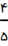 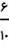           □           □           □           □ 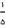 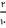 (  )10ﺍﮔﺮ ﺩﺭ ﻋﺪﺩ 865309 ﺟﺎﻱ ﺭﻗﻢﻫﺎﻱ ﻳﻜﺎﻥ ﻫﺰﺍﺭ ﻭ ﻳﻜﺎﻥ ﺭﺍ ﻋﻮﺽ ﻛﻨﻴﻢ ﻋﺪﺩ ﺑﻪ ﺩﺳﺖ ﺁﻣﺪﻩ ﻛﺪﺍﻡ ﺍﺳﺖ؟       □ ﻫﺸﺘﺼﺪ ﻭ ﺷﺼﺖ ﻭ ﻧﻪ ﻫﺰﺍﺭ ﻭ ﺳﻰ ﺻﺪ ﻭ ﭘﻨﺞ       □ ﻫﺸﺖ ﺻﺪ ﻭ ﻧﻮﺩ ﻭ ﺳﻪ ﻫﺰﺍﺭ ﺷﺶ ﺻﺪ ﭘﻨﺞ       □ ﺳﻰ ﺻﺪ ﻭ ﺷﺶ ﻫﺰﺍﺭ ﻭ ﻫﺸﺘﺼﺪ ﻭ ﻧﻮﺩ ﻭ ﭘﻨﺞ       □ ﻫﺸﺖ ﺻﺪ ﻭ ﺷﺼﺖ ﻭ ﻧﻪ ﻫﺰﺍﺭ ﻭ ﺳﻰ ﻭ ﭘﻨﺞ(  )11ﺣﺎﺻﻞ ﻋﺒﺎﺭﺕ ﺩﺭ ﻛﺪﺍﻡ ﮔﺰﻳﻨﻪ ﻧﻮﺷﺘﻪ ﺷﺪﻩ ﺍﺳﺖ؟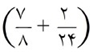           □           □           □           □ 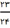 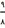 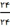 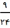 (  )12ﺍﮔﺮ ﺑﻪ 6 ﺑﺮﺍﺑﺮ ﻣﻦ ﻋﺪﺩ 90 ﺭﺍ ﺍﺿﺎﻓﻪ ﻛﻨﻴﺪ ﻋﺪﺩ 6090 ﺑﻪﺩﺳﺖ ﻣﻰﺁﻳﺪ. ﻣﻦ ﭼﻪ ﻋﺪﺩﻱ ﻫﺴﺘﻢ؟       □ 1000       □ 10000       □ 100       □ 100000(  )13ﺣﺎﺻﻞ  ﻛﺪﺍﻡﻳﻚ ﺍﺯ ﻛﺴﺮﻫﺎﻱ ﺯﻳﺮ ﻣﻰﺑﺎﺷﺪ؟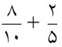           □           □           □           □ 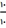 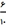 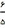 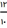 (  )14ﺧﻤﺲ ﻛﺪﺍﻡ ﺷﻜﻞ ﺻﺤﻴﺢ ﺭﻧﮓ ﺷﺪﻩ؟          □           □           □           □ 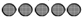 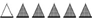 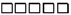 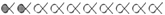 (  )15ﺑﺎ ﺳﻪ ﺭﻗﻢ 7 ﻭ 5 ﻭ 3 ﭼﻨﺪ ﻋﺪﺩ ﺳﻪ ﺭﻗﻤﻰ ﻛﻮﭼﻜﺘﺮ ﺍﺯ 500 ﻣﻰﺗﻮﺍﻥ ﻧﻮﺷﺖ؟       □ ﺩﻭ ﻋﺪﺩ       □ ﭼﻬﺎﺭ ﻋﺪﺩ(  )16ﺑﺰﺭﮔﺘﺮﻳﻦ ﻋﺪﺩ ﺷﺶ ﺭﻗﻤﻰ ﻛﻪ ﻁﺒﻘﻪﻱ ﻫﺰﺍﺭ ﺁﻥ ﺍﺭﻗﺎﻡ (5 ﻭ 6 ﻭ 3) ﻭ ﺩﻫﮕﺎﻥ ﺁﻥ ﺭﻗﻢ 4 ﺑﺎﺷﺪ، ﻛﺪﺍﻡ ﺍﺳﺖ؟       □ 653499       □ 563949       □ 653949       □ 365948(  )17ﻋﺪﺩ ﭼﻬﺎﺭﺻﺪﻫﺰﺍﺭﻭﭼﻬﺎﺭ ﺭﺍ ﭼﮕﻮﻧﻪ ﻣﻰﻧﻮﻳﺴﻨﺪ؟       □ 40004       □ 40040       □ 40400       □ 400004(  )18ﭼﻪ ﻛﺴﺮﻱ ﺭﻧﮓ ﺷﺪﻩ؟ ﭼﻪ ﻛﺴﺮﻱ ﺭﻧﮓ ﻧﺸﺪﻩ؟(راست به چپ)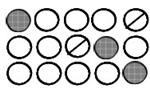           □           □           □           □ 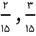 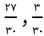 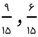 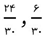 (  )19ﺑﺎ ﺍﺿﺎﻓﻪ ﻛﺮﺩﻥ 213 ﺑﻪ ﻛﺪﺍﻡ ﻳﻚ ﺍﺯ ﺍﻋﺪﺍﺩ ﺯﻳﺮ ﻋﺪﺩ ﺩﻭﻳﺴﺖ ﻭ ﭘﻨﺠﺎﻩ ﻭ ﺷﺶ ﻫﺰﺍﺭ ﻭ ﺳﻰ ﻭ ﭘﻨﺞ ﺣﺎﺻﻞ ﻣﻰﺷﻮﺩ؟       □ 25422       □ 255822       □ 25848(  )20  ﺍﺯ ﺯﻣﻴﻨﻰ ﺭﺍ ﺳﺒﺰﻱ ﻭ  ﺁﻥ ﺭﺍ ﺑﺎﺩﻣﺠﺎﻥ ﻭ ﺑﻘﻴﻪﻱ ﺯﻣﻴﻦ ﺭﺍ ﭘﻴﺎﺯ ﻛﺎﺷﺘﻪﺍﻧﺪ. ﭼﻪ ﻛﺴﺮﻱ ﺍﺯ ﺯﻣﻴﻦ ﺯﻳﺮ ﻛﺸﺖ ﭘﻴﺎﺯ ﺍﺳﺖ؟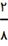 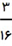          □           □           □           □ 20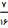 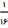 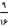 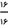 (  )